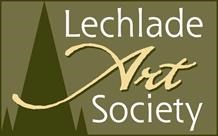 LECHLADE ART SOCIETY NEWSLETTER SEPTEMBER 2014Dear Member,This is our post –exhibition newsletter, and what an exhibition it was! I think that all members who were involved enjoyed this year as much as any and we had a very pleasing display of artwork. Our Patron, Lord Faringdon opened the Private View and although purchases were down on last year we were pleased with sales of artwork and cards that were made.The committee may have organised the event but our sincere thanks goes to all members who selflessly worked behind the scenes to make the whole exhibition a success.As some of you might know already our winner of the Patron’s Award this year, voted for by members and public alike, was Lawrence Ward’s painting entitled ”The Thames near Lechlade Roundhouse”  [number 273] One of a set of stunning landscape paintings. Our congratulations go to him. The award will be presented in the near future.As you will see from your calendar there is no October meeting, the next being Wednesday, 16th November when Jon Whiteley will be giving an illustrated talk about artefacts in the Ashmoleum museum. The talk will be loosely based on “Desert Island Discs” so it will be informative and amusing at the same time. Please note that this is a winter start at 2.00 pm.Last month we had an inspiring demonstration given by Tracey Elphick from New Brewery Arts. Tracey showed how Fine Art and Collage can be combined into vibrant colours and composition. As a follow-up Tracey will be offering a full day’s workshop in the New Year and we still have spaces for this. Please make contact if you are interested. Cost just £30 If anyone is still unsure, Our Christmas Social will be on Friday, 5th December starting at 1.00 pm. In order to use the main hall, and have a bit more flexibility on the food we have set this year’s price at £8. Further details and a booking form will be circulated shortly.Our website manager, Vedanti, will be away for four months in the New Year. She not only manages the website but is also our membership secretary. The website will have little attention during her absence so members who are using the e-gallery will need to contact her with any updates they want done. It is hoped that the membership role will be sorted soon, but offers of help in Vedanti’s absence would be very welcomed.Christine Hounslow, a member of the W.I. as well as LAS has said that a large quantity of art and craft materials, bequeathed to the W.I. will be coming up for sale at the W.I centre, Denman College on the 29th and 30th November. At the time of writing we are still waiting to hear what exactly will be on sale [at reduced prices!] but card, paper, and art materials should all be available. I close this newsletter with a plea that whilst I appreciate that the nights are closing in and it will be autumn soon it would be really pleasing to see you at the demonstrations and the Christmas Social. How about contacting member[s[ living nearby and coming along together to support the society? Perhaps car share?Looking forward to seeing you!